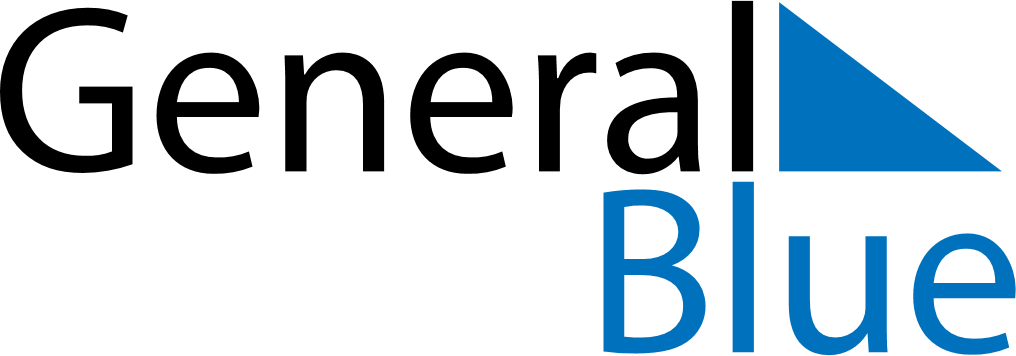 January 2028January 2028January 2028IcelandIcelandMondayTuesdayWednesdayThursdayFridaySaturdaySunday12New Year’s Day3456789Epiphany1011121314151617181920212223Bóndadagur2425262728293031